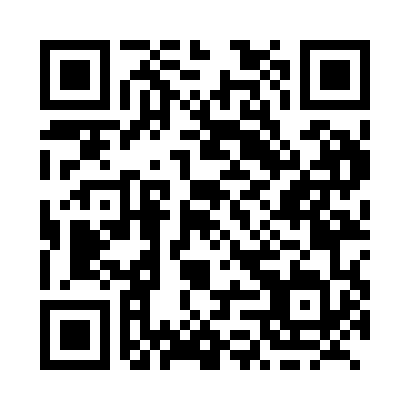 Prayer times for Allensville, Ontario, CanadaWed 1 May 2024 - Fri 31 May 2024High Latitude Method: Angle Based RulePrayer Calculation Method: Islamic Society of North AmericaAsar Calculation Method: HanafiPrayer times provided by https://www.salahtimes.comDateDayFajrSunriseDhuhrAsrMaghribIsha1Wed4:306:051:146:158:2410:002Thu4:286:041:146:168:2510:013Fri4:266:021:146:168:2710:034Sat4:246:011:146:178:2810:055Sun4:225:591:146:188:2910:076Mon4:205:581:146:198:3010:087Tue4:185:571:146:198:3210:108Wed4:165:551:146:208:3310:129Thu4:145:541:146:218:3410:1410Fri4:135:531:146:228:3510:1611Sat4:115:511:146:228:3610:1712Sun4:095:501:146:238:3810:1913Mon4:075:491:146:248:3910:2114Tue4:055:481:146:248:4010:2315Wed4:045:471:146:258:4110:2416Thu4:025:461:146:268:4210:2617Fri4:005:451:146:268:4310:2818Sat3:595:431:146:278:4410:3019Sun3:575:421:146:288:4610:3120Mon3:555:411:146:288:4710:3321Tue3:545:411:146:298:4810:3522Wed3:525:401:146:308:4910:3623Thu3:515:391:146:308:5010:3824Fri3:495:381:146:318:5110:4025Sat3:485:371:146:318:5210:4126Sun3:475:361:146:328:5310:4327Mon3:455:361:146:338:5410:4428Tue3:445:351:156:338:5510:4629Wed3:435:341:156:348:5610:4730Thu3:425:341:156:348:5710:4931Fri3:415:331:156:358:5710:50